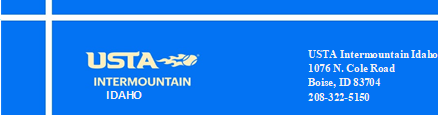 EXCESSIVE HEAT POLICY FOR OUTDOOR MATCHES (rule does not apply to matches scheduled indoors): Players play at their own risk. There are ​tables and charts available that explain the relationship between the heat index and the possibility of heat disorders when engaged in strenuous activity. Individual factors, including age, may also affect a person's heat tolerance. In the case of extreme heat, defined as temperatures in excess of 100 degrees, one hour prior to scheduled match time and up until match time, a captain or an individual player of a local league match may deem it unreasonably hot to play outdoors. In such a case, the team match or individual line will be declared a reschedule. Even if both captains and/or all players do not agree, there will be no default for a line or a team match that is rescheduled under this policy. If indoor courts are available and accessible, and if both captains agree, they can play on indoor courts at the players’ own expense. If playing outdoors in extreme heat, individual lines may opt to play a no-ad format, but such must be mutually agreed on prior to the start of the match.The League Coordinator must be contacted for all rescheduled matches and those rescheduled matches or lines must be completed within 10 days of the originally scheduled match, or, if 10 days are not left, matches must be completed by the league end date. Once a reschedule date has been set and the respective league coordinator has been notified, that becomes the match date and cannot be changed unless conditions do not permit play. All matches not completed by the end of league date or extended deadline will result in a double default. It is required that matches play a minimum number of lines. (See section A.2a - scoring of team defaults)